Комісія «Культури та дозвілля»:- організовує змістовний відпочинок учнів у позаурочний час;- залучає їх до проведення шкільних вечорів відпочинку, дискотек, КВК, зустрічей з     цікавими людьми, оглядів-конкурсів, фестивалів, концертів, походів та екскурсій, участі у загальношкільних конкурсах тощо;     - вносить пропозиції класному керівнику, дирекції школи, педагогічному колективу з питань створення належних умов для дозвілля учнів;    - бере участь у роботі молодіжних та дитячих організацій, добровільних самодіяльних об’єднань, творчих студій, клубів, гуртків, групах за інтересами тощо.Голова:Височанський Володимир-10-А клас.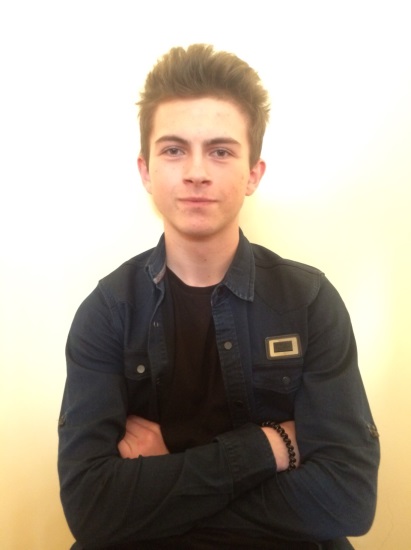 Члени:1.Добровольська Анна-10-А клас.2.Костів Владислав-10-А клас.3..Лисенко Олександра-10-А клас.4.Шиманський Ілля-10-А клас.5.Горіховська Ліда-6-В клас.6.Романюк Олександр-8-А клас.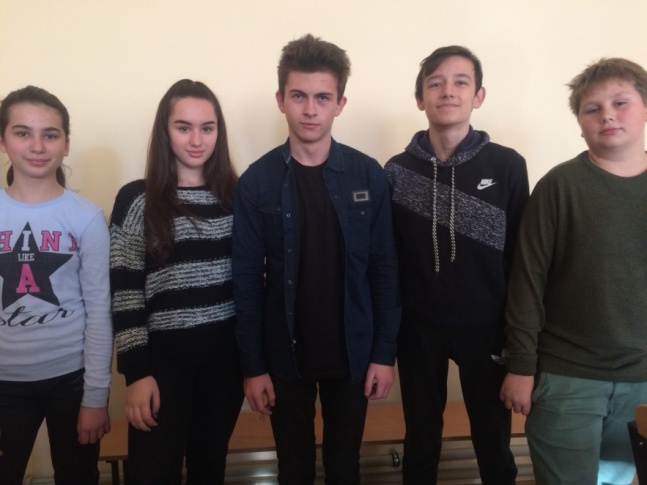 